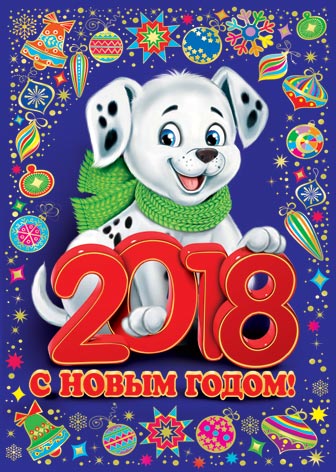 «Зимние забавы»Информация  МАОУ СОШ №11 о  мероприятиях  во время зимних каникул 2017-2018План работы с учащимися МАОУ СОШ №11 во время зимних каникул -2018.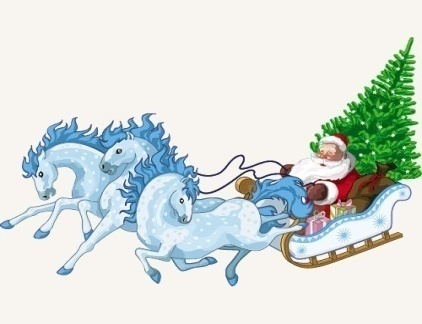 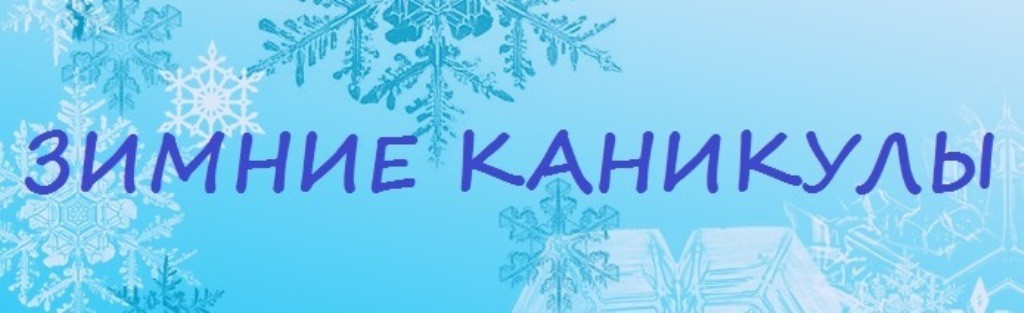 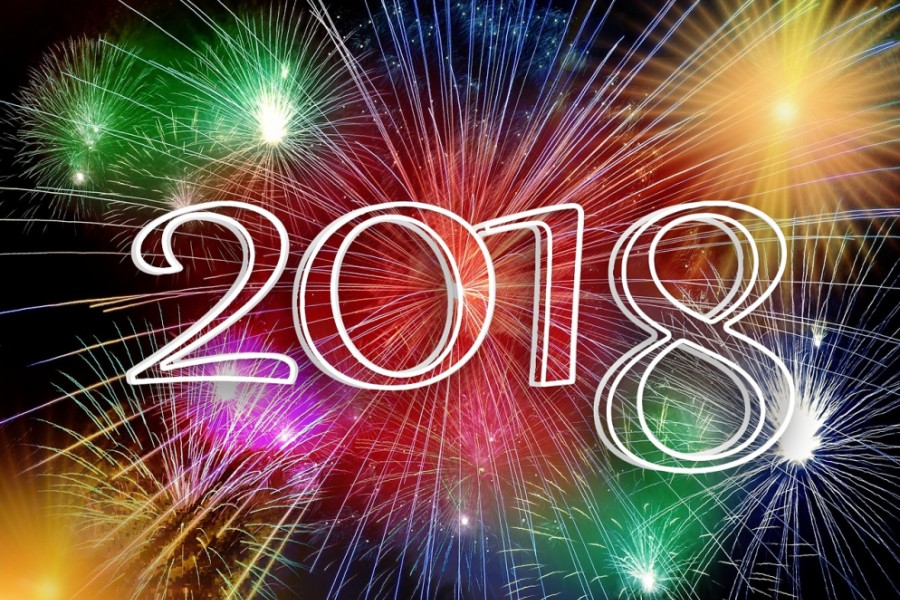 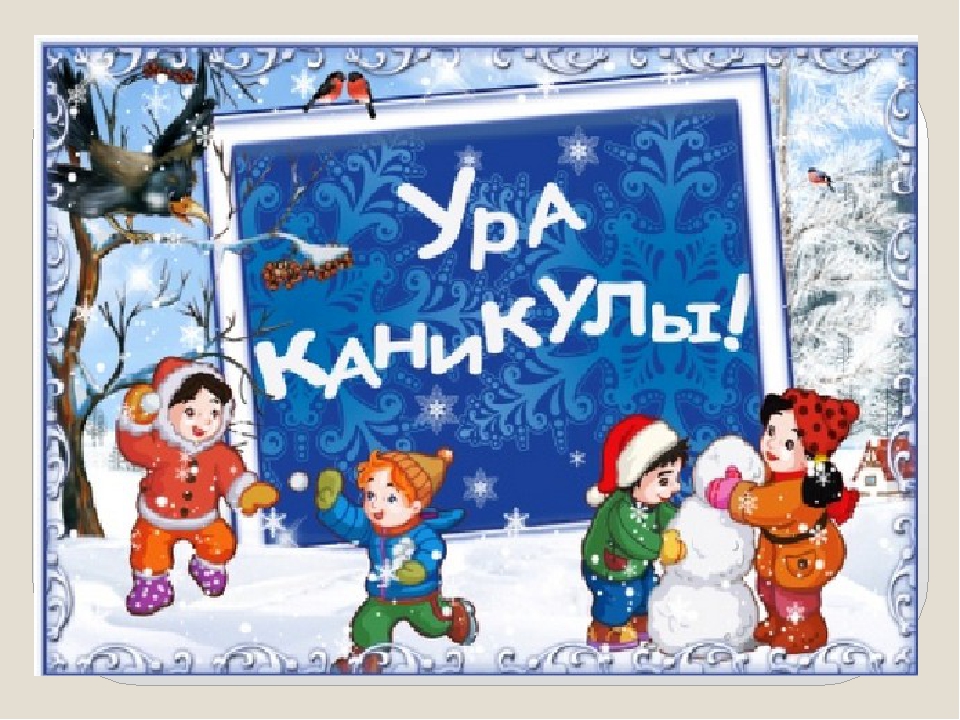 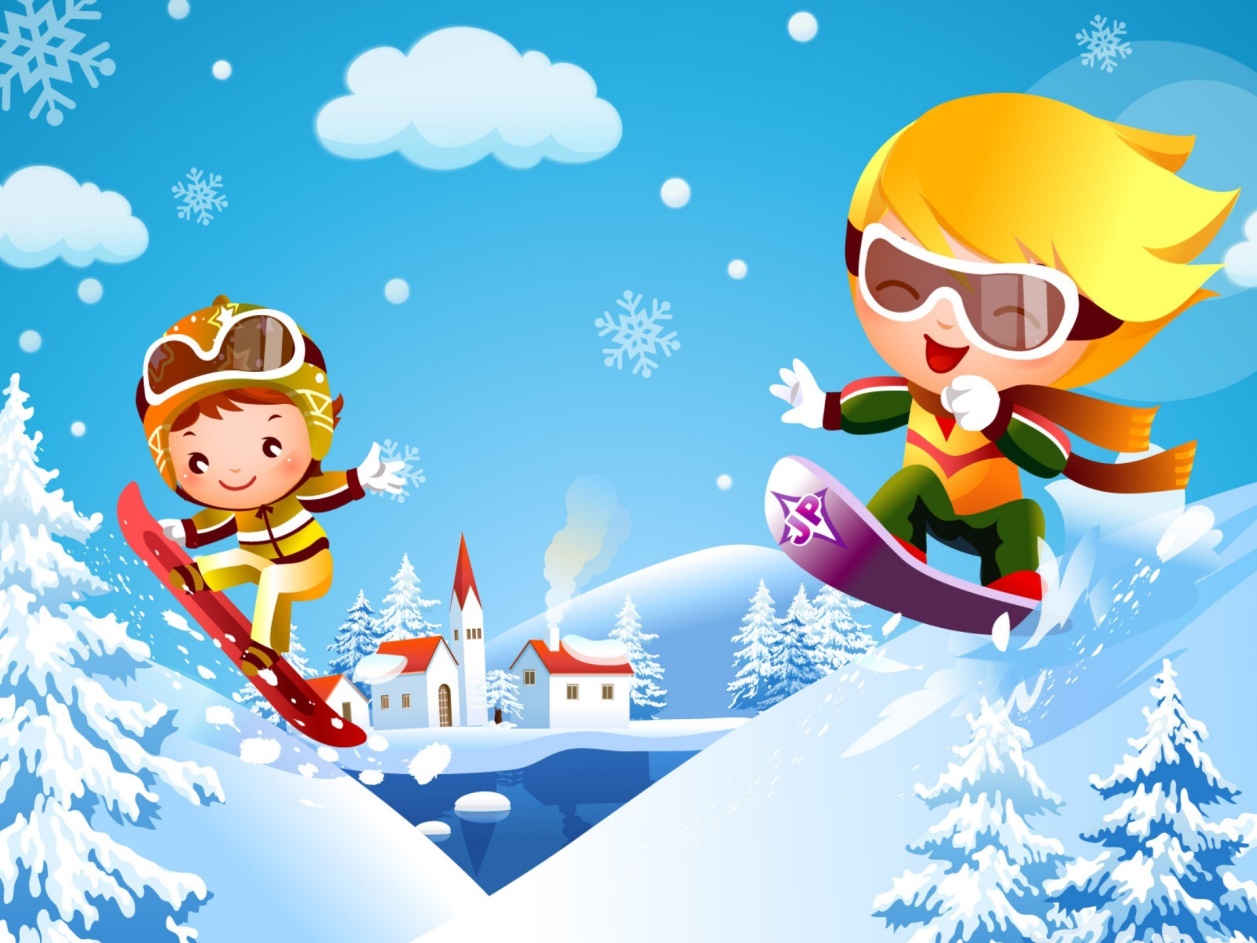 Спортивные мероприятия во время зимних каникул( 2018) Соревнования между 4-ми классами «Веселые надежды» на старте 10.01.2018 – 10.00 часов спортивный зал №2 ( Уткина Л.А. ,.и классные руководители)Поход в лес – туристический кружок  ( Пионткевич А.П.)- 9 «Г» класс06.01.2018– 9.00 от школы.Соревнования по гиревому спорту среди учащихся старших классов – «  Богатырские игры»-9-11 классы  09.01.2018 в 11.00  часов Спортивный зал №2 ( А.В.Нисин)Соревнования по стрельбе 9-11 классы- тир,( Пионткевич А.П.)10.01.2018- 12.00 часовИ у нас зима бывает…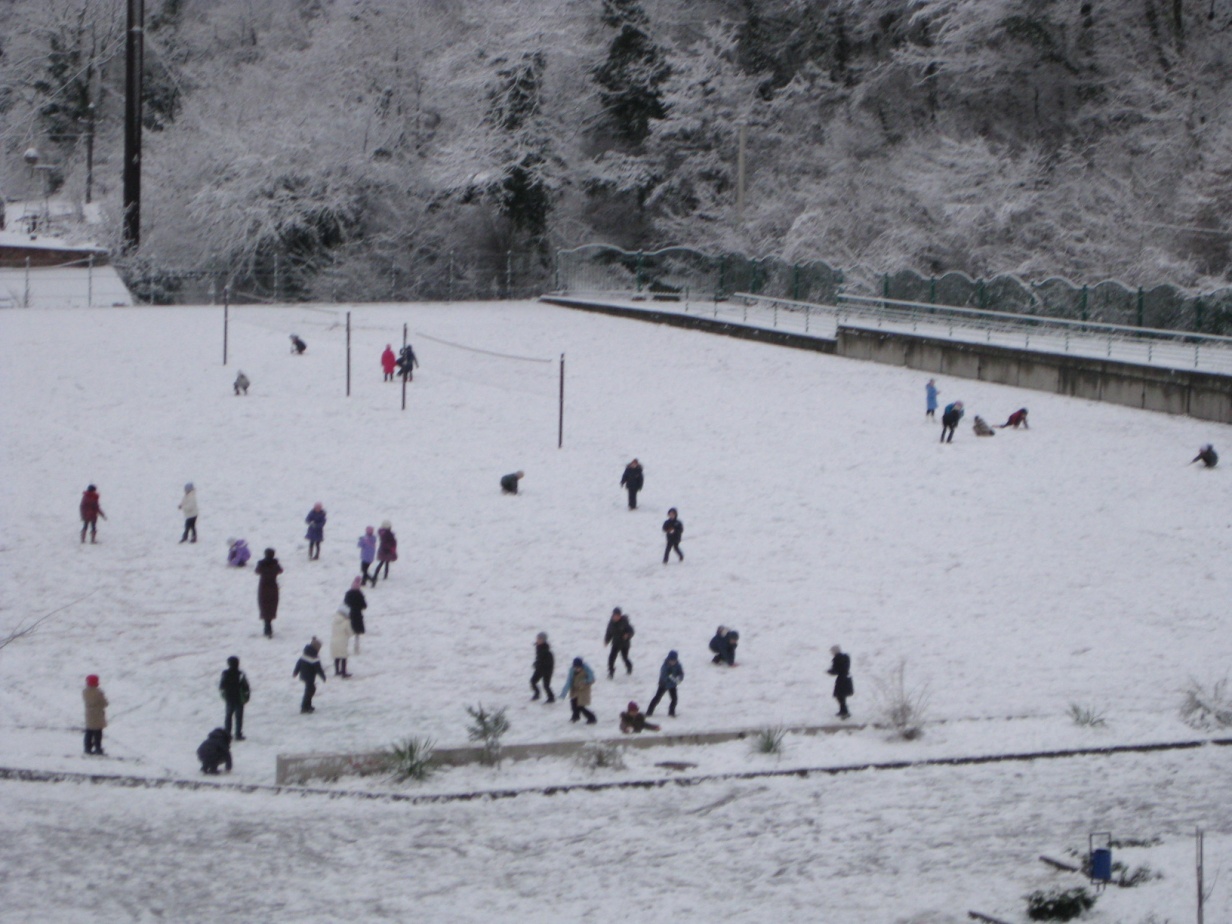 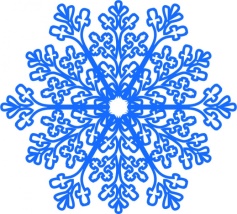 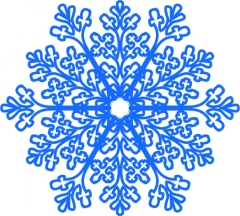 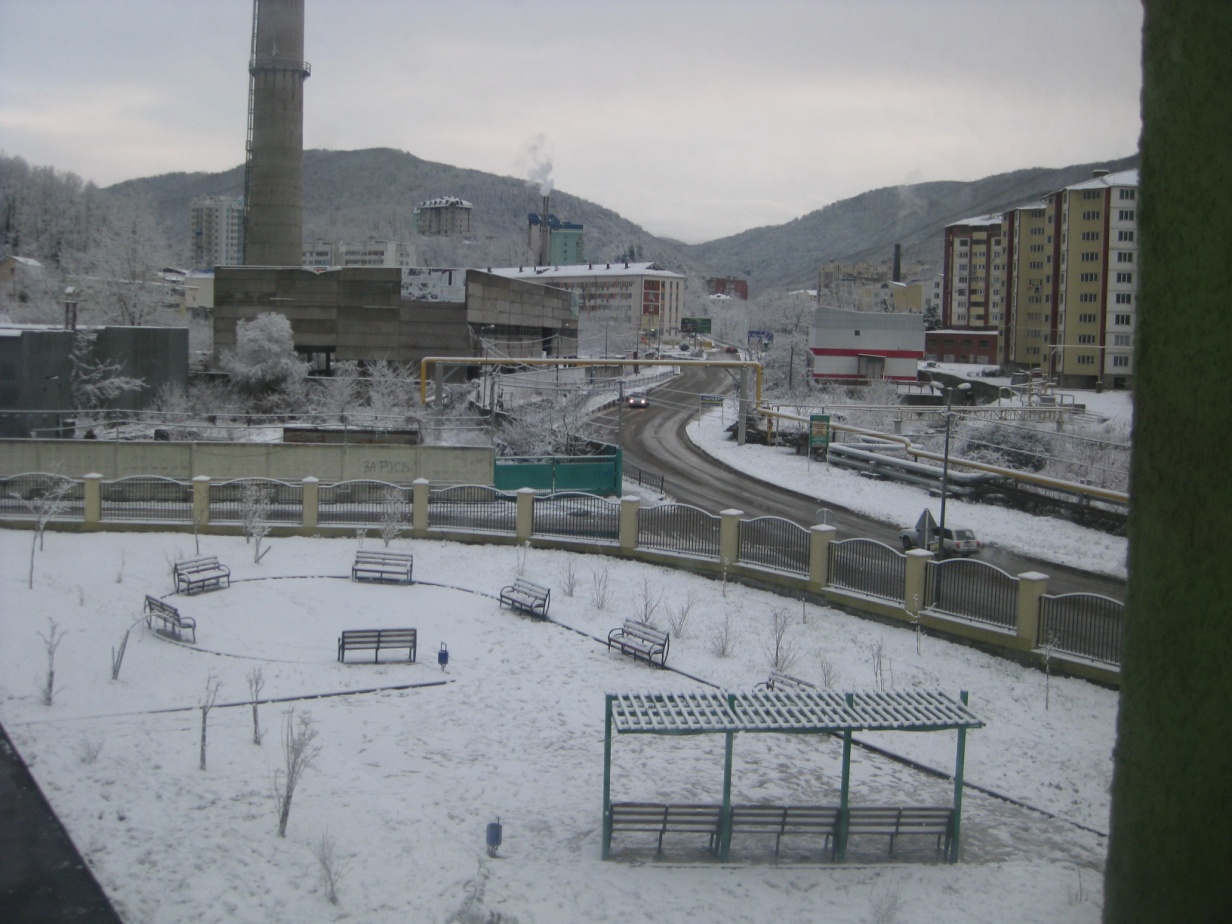 №П/ПМероприятие.Время , место.Классы, количество.Ответственный.1.Работа спортивных секцийСпортзал, актовый зал, по расписанию.8-10.01.18Учащиеся спортсекций1-11 классы, около 80 человек в течении дня по группамА.В.НисинМ.В.ХочкоД.А.Кучер2.Просмотр мультфильмов в К/Т «Шоу- Тайм»6.01.18.11.00 час.5-е классы.62 человекаКлассныеруководители.3Клуб компьютерных игр.Библиотечные новинки( библиотека ,начальная школа по классам.)8.01.1810.00-12.00 час.Все желающие.26 человек.Учителя начальной школы, зав. библиотекой, учителя  информатики4« Бабушкины рождественские  сказки»-  викторины, игры,посиделки, диспуты,встречи.. .2.01- 2 классы3.01- 3 классы4.01.-4- классы5.01- 5 классы6.01- 6 классы7.01.- 7 классы8.01- 8 классы9.01- 9 классы10.01 -10 классы11.00 часовВолонтерская группа- вожатые.999человек за все дниКлассные руководители5Экскурсии по городу, в Сочи ,  ледовое шоу  И. Авербуха07.01.18.4в9аКлассные руководители.6Поход в лес.( 9г)Музейный клуб -5 -6 классыТурклуб  «Адвентур» 5.01.18.10.00.По договоренности.15-20 человек 6- классыА.П.ПионткевичСергеева Ю.А.Еременко Т.С.7Рождественские  песни ,колядки-соревнования вокалистов.Актовый зал9.01.18.11.00 часов2-9 классы, любители пения.25-30 человекУчителя музыки.О.И.Шмулянская,Н.В.Акопян.8Работа пресс-команды  ШСУРабота волонтеров ШСУРабота школьного научного общества.8-9-10 январяКабинет № 58 ШСУШСУ-21 человекМ.В.ХочкоМ.В.КузьминыхЛ.Ф.Нестеренко98-11 классы  заседание Совета старшеклассников10.12.18.10.00ШСУ7 человекМ.В.Хочко10Новогодние программы1-4 классы5-6 классы7-8 классы9-11 классы25-26.12.17.26.12.17.27.12.17.27.12.17.Около 856человекМ.В.Хочко11Экскурсии и поездки:Поездка в Москву 3а,4а  классыПоездка в Сочи « Ледовое шоу»02.01-08 января22 человекаС.В.Калинина.А.Ш.НаймановаЗ.М.Куадже